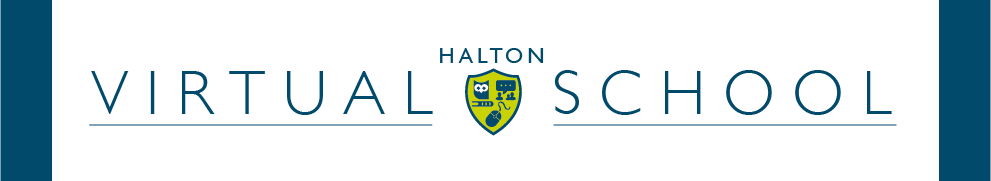 ConfidentialEducation Plan for Previously Looked After Children(Use this form if this is the first EPPLAC meeting at the educational setting only.)To be completed jointly by parents and educational setting.  To be used in conjunction with the Young Person’s completed ‘What I would like you to know about me’ questions.Date of Meeting:					Name of Provision:						Date of Admission:Name:							Date of Birth:					        Year Group:Adoption/ Special Guardianship/Child Arrangement Order:				Name of Parents/Carers/Guardians:Special Educational Needs:SEN Support		Provision Plans	Behaviour Support Plan      SENIF/HNF		EHCPAdditional support plans referenced within the meeting YES/NO   If Yes, are they attached to this meeting record?   YES/NO Professional Involvement and Attendance Please include all professionals involved in supporting the Young Person and their family.Other AttendeesCurrent Educational Attainment      Reading                                         Writing                                           MathsPerson completing this form:  ____________________________________________________Actions to help Young Person:Completed by:		___________________________________(School/EYP)				___________________________________(Parent/Carer/Guardian)Date/Place of Review: 	___________________________________NameRole/Relationship/OrganisationDate involved fromStill Involved Please tickAttended Please tickInvited to next Review Designated TeacherName:Role/Relationship:Significant information on early experiences (e.g. brief description of birth family history, periods in care, attachment experiences etc.)  Please indicate where any further or more detailed information can be found. (e.g. document held by Parents/Carers/Guardians or in school file that is available to specific members of staff).Young Person’s ViewsWhat are the young person’s views on their education, strengths, needs, etc? Parents’ summary.Include information on issues at home, transitions to school and general observations regarding wellbeing, education, and any other relevant information.  (Please refer to the Young Person’s ‘What I would like you to know about me’ for further discussion.)Parents’ summary.Include information on issues at home, transitions to school and general observations regarding wellbeing, education, and any other relevant information.  (Please refer to the Young Person’s ‘What I would like you to know about me’ for further discussion.)School’s Summary (including information on progress, interventions, wellbeing etc.  School’s Summary (including information on progress, interventions, wellbeing etc.  Young Peron’s Areas of Strength (include evidence)  Young Peron’s Areas of Strength (include evidence)  Young Person’s Areas of Need(include evidence)Provision to support Young Person with this. Any other relevant information that is important to discuss today?Any other relevant information that is important to discuss today?Information shared at the meeting:For example – future assessments, shared strategies to support the Young Person at home and school, consistent messages/vocabulary/ strategies for home and school etc.  Information shared at the meeting:For example – future assessments, shared strategies to support the Young Person at home and school, consistent messages/vocabulary/ strategies for home and school etc.  Action NeededBy WhenPerson Responsible1.2.3.4.Would a Boxall Profile help the school in planning support:   Yes/NoInitial Assessment to be carried out by:  DD/MM/YYYYReview Assessment to be carried out by: DD/MM/YYYYWould a Boxall Profile help the school in planning support:   Yes/NoInitial Assessment to be carried out by:  DD/MM/YYYYReview Assessment to be carried out by: DD/MM/YYYYVS to advise on analysis and interventions:Yes/NoIf yes, parents will need to sign the consent form to confirm that the school will be responsible for holding the assessment and future assessments.Parents/Carers/Guardians have agreed that copies of the EPPLAC record will go to and where it will be confidentially filed:Parents/Carers/Guardians have agreed that copies of the EPPLAC record will go to and where it will be confidentially filed:Parents/Carers/Guardians have agreed that copies of the EPPLAC record will go to and where it will be confidentially filed:If the Young Person was not present at the meeting, who will feedback to them regarding outcomes and discussion:If the Young Person was not present at the meeting, who will feedback to them regarding outcomes and discussion:If the Young Person was not present at the meeting, who will feedback to them regarding outcomes and discussion: